Quand je vais à l'école        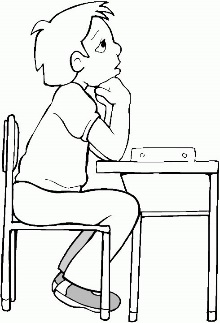 Quand je vais à l'écoleMes deux pieds tapent le solQuand je vais à l'écoleMes deux pieds tapent le solEt l'on entend !! (2 claquements de langues)Sur le trottoir!!Mes deux pieds dans mes chaussures noires.Mais si j'arrive en r'tardMes pieds font du tintamarreMais si j'arrive en r'tardMes pieds font du tintamarreEt l'on entend !!!!!!!!!! (petits pieds  qui tapent au sol)Sur le trottoir!!!!!!!!!!Mes deux pieds dans mes chaussures noires.Quand j'arrive dans la classeJe vais m'asseoir à ma placeQuand j'arrive dans la classeJe vais m'asseoir à ma placeEt p'tit à p'tit, CHUT! CHUT!Le bruit s'enfuit, CHUT! CHUT!Mes deux chaussures sont endormies....     		++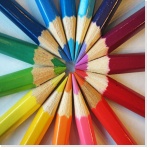 